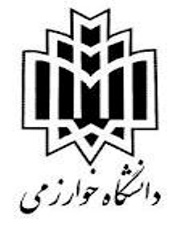 دانشگاه خوارزمی- دانشکده تربیت بدنی و علوم ورزشی-گروه بیومکانیک و آسیب شناسی ورزشیدوره: ارشد         نام درس: آزمایشگاه بیومکانیک ورزشیاستاد درس: علی عباسی (abbasi.bio@gmail.com)تعداد واحد: 2  نوع واحد: عملی-تئوری                   پیش نیاز: ندارد.هدف درس: فراهم آوردن تجربه عملی برای دانشجو در آشنایی و استفاده از ارزیابی های آزمایشکاهی و میدانیفعالیت های آموزشی:امتحان پایان ترم: 20نمره (10 نمره علمی و 10 نمره تئوری)منابع اصلی درس: Gordon Robertson, Graham Caldwell, Joseph Hamill, Gary Kamen, Saunders Whittlesey (2014). Research Methods in Biomechancis. 2nd Edition. Human Kinetics.Winter, David. (2009). Biomechanics and motor control of human movement. 3nd edition. John Wiley & Sons Inc.مقالات مرتبطموضوعات درس:آشنایی کلی با وسائل آزمایشگاهی و اصول چینش آنها در آزمایشگاه (1 جلسه)آشنایی با دستگاه تجزیه و تحلیل حرکت و انجام محاسبات کینماتیک دو بعدی و سه بعدی (3 جلسه).آشنایی با دستگاه الکترومیوگرافی و تحلیل عملی داده های الکترومایوگرافی (2 جلسه).آشنایی با دستگاه اندازه گیری فشار کف پایی و تفسیر عملیاتی نتایج (1 جلسه).آشنایی با دستگاه فورس پلیت و تحلیل عملیاتی داده های آن (2 جلسه)شناسایی لندمارک ها (1 جلسه).آشنایی با دستگاه ایزوکنتیک (2 جلسه).آشنایی با دستگاه EEG (2 جلسه)آشنایی با دستگاه IMU و تفسیر عملیاتی نتایج (1 جلسه)